Emenda Supressiva N° 01 ao Projeto de Lei Complementar nº 06/2021Projeto de Lei Complementar Nº 06/2021 que “Dispõe sobre o Plano Diretor do Município de Mogi Mirim”.SUPRIMA-SE:Art. 1º Suprime-se o parágrafo segundo do Artigo 89.Art. 2º Suprime-se o inciso III do Artigo 90.Art. 3º  - Renumera-se em sequência ordinária todos os artigos, parágrafos e incisos cujo ordenamento foi modificado em razão das supressões da presente emenda.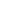 _______________________________________Vereador João Victor GaspariniJustificativa:O Plano Diretor é a Lei máxima de um Município. O futuro da cidade se encontra na análise deste projeto e é preciso que a letra da lei esteja consonante aos desejos e anseios de um desenvolvimento social, econômico e ambiental ao município, de forma equânime e democrática a todos os cidadãos. Portanto, ajustando a presente proposta, são apresentadas as seguintes modificações. Confiante na disposição desta Casa para promover e garantir esses avanços, conto com o apoio dos nobres pares na aprovação desta emenda.SALA DAS SESSÕES “VEREADOR SANTO RÓTOLLI”, em 28 de fevereiro de 2022.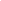 _______________________________________Vereador João Victor Gasparini